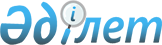 Об утверждении государственного образовательного заказа на дошкольное воспитание и обучение, размер подушевого финансирования и родительской платы на 2015 годПостановление акимата района Т.Рыскулова Жамбылской области от 16 апреля 2015 года № 120. Зарегистрировано Департаментом юстиции Жамбылской области 21 мая 2015 года № 2647.      В соответствии с Законом Республики Казахстан от 23 января 2001 года "О местном государственном управлении и самоуправлении в Республике Казахстан" и подпунктом 8-1) пункта 4 статьи 6 Закона Республики Казахстан от 27 июля 2007 года "Об образовании" акимат района Т.Рыскулова ПОСТАНОВЛЯЕТ:

      1. Утвердить государственный образовательный заказ на дошкольное воспитание и обучение, размер подушевого финансирования и родительской платы на 2015 год согласно приложению. 

      2. Контроль за исполнением данного постановления возложить на заместителя акима района Алпеисова Бейсена Ашималиевича.

      3. Настоящее постановление вступает в силу со дня государственной регистрации в органах юстиции и вводится в действие по истечении десяти календарных дней после дня его первого официального опубликования.

 Государственный образовательный заказ на дошкольное воспитание и обучение,
размер подушевого финансирования и родительской платы на 2015 год
					© 2012. РГП на ПХВ «Институт законодательства и правовой информации Республики Казахстан» Министерства юстиции Республики Казахстан
				
      Аким района

Ж. Айтаков
Приложение 1 к постановлению
акимата района Т.Рыскулова
от 16 апреля 2015 года № 120№

Дошкольные организации

Государственный образовательный заказ (мест), в том числе финансируемых за счет

Государственный образовательный заказ (мест), в том числе финансируемых за счет

Размер подушевого финансирования в месяц (тенге), в том числе финансируемых за счет

Размер подушевого финансирования в месяц (тенге), в том числе финансируемых за счет

Размер подушевого финансирования в месяц (тенге), в том числе финансируемых за счет

Размер родительской платы в месяц (тенге)

№

Дошкольные организации

Республиканских целевых трансфертов (мест)

Местного бюджета (мест)

Республиканских целевых трансфертов (тенге)

Дополнительная сумма из местного бюджета к детским садам и миницентрам, финансируемых из республиканского бюджета (тенге)

только из местного бюджета (тенге)

Размер родительской платы в месяц (тенге)

1

Мини-центры

600

230

11506

2062

13568

4000

2

Детские сады, в том числе с численностью:

2

 до 30 детей

45

75

20900

20100

41000

5000

2

от 31 до 50 детей

180

150

20900

11100

32000

5000

2

от 51 до 75 детей

75

0

20900

8100

29000

5000

2

от 76 до 100 детей

0

100

20900

5100

26000

5000

2

от 101 до 150 детей

140

300

20900

4100

25000

5000

2

от 151 до 200 детей

0

0

20900

3100

24000

5000

2

от 201 и выше

280

0

20900

2100

23000

5000

Всего

720

625

